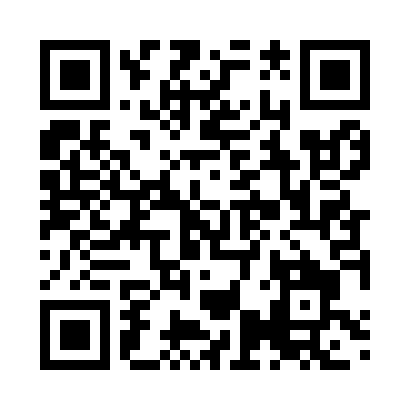 Prayer times for Wad Madani, SudanWed 1 May 2024 - Fri 31 May 2024High Latitude Method: NonePrayer Calculation Method: Egyptian General Authority of SurveyAsar Calculation Method: ShafiPrayer times provided by https://www.salahtimes.comDateDayFajrSunriseDhuhrAsrMaghribIsha1Wed4:025:2311:432:516:037:152Thu4:015:2311:432:526:037:163Fri4:015:2311:432:536:037:164Sat4:005:2211:432:536:037:175Sun4:005:2211:432:546:047:176Mon3:595:2111:432:546:047:177Tue3:585:2111:422:556:047:188Wed3:585:2111:422:556:047:189Thu3:575:2011:422:566:057:1810Fri3:575:2011:422:576:057:1911Sat3:565:2011:422:576:057:1912Sun3:565:1911:422:586:057:2013Mon3:565:1911:422:586:067:2014Tue3:555:1911:422:596:067:2115Wed3:555:1811:422:596:067:2116Thu3:545:1811:423:006:077:2117Fri3:545:1811:423:006:077:2218Sat3:535:1811:423:016:077:2219Sun3:535:1711:423:016:087:2320Mon3:535:1711:433:026:087:2321Tue3:525:1711:433:026:087:2422Wed3:525:1711:433:036:087:2423Thu3:525:1711:433:036:097:2424Fri3:525:1711:433:046:097:2525Sat3:515:1711:433:046:097:2526Sun3:515:1611:433:056:107:2627Mon3:515:1611:433:056:107:2628Tue3:515:1611:433:056:107:2729Wed3:505:1611:433:066:117:2730Thu3:505:1611:443:066:117:2731Fri3:505:1611:443:076:117:28